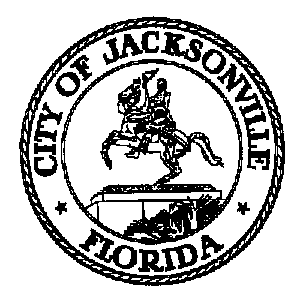 JACKSONVILLE CITY COUNCILRESEARCH DIVISIONTask Force on Safety and Crime ReductionWorkforce Training Subcommittee Meeting MinutesApril 17, 201910:30 amDon Davis RoomFirst Floor, City Hall117 W. Duval StreetChair: Tom GeismarRicky Brown Marian HannahCarolyn HermanCeil Pillsbury-SchellenbergShamika WrightJennifer Blalock, Subject Matter Expert- ExcusedTopic: Task Force on Safety and Crime Reduction – Workforce Training SubcommitteeAttendance: Colleen Hampsey – Council Research; Crystal Shemwell– Legislative Services; Chiquita Moore – Mayor’s OfficeFor all other attendees please see the sign in sheetMeeting Convened: 10:44 amThis was the sixth meeting for the Workforce Training Subcommittee. Chairperson Tom Geismar welcomed the group, called for introductions and the members approved the minutes from the previous meeting (with an amendment to clarify the sample population for Ms. Hannah’s survey). Mr. Geismar spoke to the group about the joint meeting he attended with the Business Partnerships Chair Michael Munz, wherein they discussed common goals and methods to collaborate.Ms. Hannah presented the results from the survey she conducted with a group of 13 teens. The questions asked were: age, gender, zip code, school, employment status, employment interest, barriers to employment, communication methods and training interests. The majority of the teens said that they are not currently employed, a lack of kills serves as a barrier to employment and that job fairs and social media are the best methods of communication about job opportunities. Ceil Schellenberg spoke about the need to connect any awareness campaign to alternative media sources and locations (radio stations, churches, barbershops and day care centers) to reach a broader population. Mrs. Schellenberg also talked about her visit to the Youth Crises Center where she interviewed a group of teens. She noted a level of trauma- based anger among the teens she spoke with, as well as their perceived need for appropriate skills training for jobs.Mr. Geismar talked about his conversation with Ms. Bryant from CareerSource. The conversation focused on the need to work with community partners and how a lack of diploma/GED can be a barrier to employment. Mr. Geismar asked about how many locations exist for people to obtain GEDs and emphasized the need for a career pathway for those without high school diplomas/GEDs as a way to reduce crime and elevate individual’s standard of living. The group discussed employability skills, for both the interview process and to retain a job once hired. For a future meeting, it was decided to invite representatives from Operation New Hope, the New Town Success Zone, Job Corps and/or CareerSource. Mrs. Schellenberg will prepare a report on her Fresh Ministries assignment and distribute it to the group. Mr. Geismar will prepare the one page report for the Task Force Chairs meeting on April 26th.Before adjourning the meeting, the Chair announced that the next Workforce Training Subcommittee meeting will be a joint meeting with Workforce Training, Community Engagement, & Business Partnerships on April 19, 2019 at 10:00 am.Meeting Adjourned: 12:27 pmMinutes: Colleen Hampsey, Council Research CHampsey @coj.net   (904) 630-1498Posted 4.23.19 5:00 pmTape: Task Force on Safety and Crime Reduction Workforce Training Subcommittee -Legislative Services Division 4.17.19